ПРОЄКТ                                                                                                              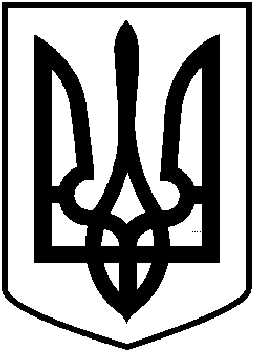       ЧОРТКІВСЬКА  МІСЬКА  РАДАШІСТДЕСЯТ ВОСЬМА СЕСІЯ ВОСЬМОГО СКЛИКАННЯРІШЕННЯ	 28 квітня 2023  року                                                                                      № м. ЧортківПро надання дозволу Чортківській районній раді на розроблення проекту землеустрою щодо відведення земельної ділянки в постійне користування для будівництва індивідуальних гаражів по вул. Копичинецька,35Є в м. Чорткові Тернопільської областіРозглянувши клопотання голови Чортківської районної ради Чупрій М.О. від 15.03.2023 р., відповідно до статей 12, 40, 116, 120, 122 Земельного кодексу України, законів України «Про землеустрій», «Про Державний земельний кадастр», керуючись пунктом 34 частини 1 статті 26, статтею 59 Закону України «Про місцеве самоврядування в Україні», міська радаВИРІШИЛА:1.Надати дозвіл Чортківській районній раді на розроблення проекту землеустрою щодо відведення земельної ділянки в постійне користування, орієнтовною площею -  0,0200 га для будівництва індивідуальних гаражів (код згідно з КВЦПЗ – 02.05), за рахунок земель комунальної власності міської ради, категорія: землі житлової та громадської забудови (код 200) / цільове призначення: земельні ділянки запасу (земельні ділянки, які не надані у власність або користування громадянам чи юридичним особам), угіддя: малоповерхова забудова (код згідно з КВЗУ – 007 01), місце розташування: вул. Копичинрецька,35Є, м. Чортків, Тернопільська область.2.Проект землеустрою щодо відведення земельної ділянки розробити з урахуванням вимог державних стандартів, норм і правил у сфері землеустрою, погодити та подати для розгляду та затвердження відповідно до вимог чинного законодавства.3.Копію рішення направити заявнику.4.Контроль за виконанням рішення покласти на постійну комісію міської ради з питань містобудування, земельних відносин та екології. Міський голова                                                                Володимир ШМАТЬКОЗазуляк А. І.Дзиндра Я. П.Гурин В. М.Фаріон М. С.Губ’як Р. Т.